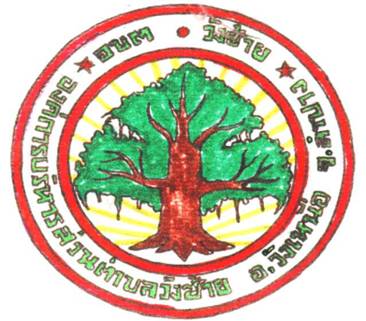 รายงานผลการดำเนินงานรอบ 6 เดือนประจำปีงบประมาณ พ.ศ. 2567(ระหว่างเดือน ตุลาคม 2566 – มีนาคม 2567)องค์การบริหารส่วนตำบลวังซ้ายอำเภอวังเหนือ  จังหวัดลำปางผลการดำเนินงานตามแผนดำเนินงานปีงบประมาณ พ.ศ.2567 ไตรมาสที่ 1 - 2 (ตุลาคม 2566 – มีนาคม 2567)ยุทธศาสตร์การพัฒนาด้านโครงสร้างพื้นฐานกลยุทธ์/แนวทางพัฒนา  การก่อสร้าง ปรับปรุง การบำรุงรักษาถนน สะพานแผนงานวิศวกรรมโยธายุทธศาสตร์การพัฒนาด้านโครงสร้างพื้นฐานกลยุทธ์/แนวทางพัฒนา  การก่อสร้าง ปรับปรุง การบำรุงรักษาถนน สะพานแผนงานวิศวกรรมโยธายุทธศาสตร์การพัฒนาด้านโครงสร้างพื้นฐานกลยุทธ์/แนวทางพัฒนา  การพัฒนาแหล่งน้ำเพื่อการสาธารณูปโภคและสาธารณูปการแผนงานวิศวกรรมโยธายุทธศาสตร์การพัฒนาด้าน อนุรักษ์ทรัพยากรธรรมชาติและสิ่งแวดล้อมกลยุทธ์/แนวทางพัฒนา    การสร้างจิตสำนึกและความตระหนักในการจัดการทรัพยากรธรรมชาติและสิ่งแวดล้อม(1)แผนงานเกษตร2. ยุทธศาสตร์การพัฒนาด้าน อนุรักษ์ทรัพยากรธรรมชาติและสิ่งแวดล้อมกลยุทธ์/แนวทางพัฒนา    การอนุรักษ์ฟื้นฟู การเฝ้าระวังและการป้องกัน รักษาทรัพยากรธรรมชาติและสิ่งแวดล้อม(1)แผนงานสร้างความเข้มแข้งของชุมชน2. ยุทธศาสตร์การพัฒนาด้าน อนุรักษ์ทรัพยากรธรรมชาติและสิ่งแวดล้อมกลยุทธ์/แนวทางพัฒนา    การอนุรักษ์ฟื้นฟู การเฝ้าระวังและการป้องกัน รักษาทรัพยากรธรรมชาติและสิ่งแวดล้อม(1)แผนงานเกษตรยุทธศาสตร์การพัฒนาด้าน การพัฒนาสังคม/ชุมชนและการรักษาความสงบเรียบร้อย กลยุทธ์/แนวทางพัฒนา    การพัฒนาคุณภาพชีวิตประชาชน(1)แผนงานงบกลาง3. ยุทธศาสตร์การพัฒนาด้าน การพัฒนาสังคม/ชุมชนและการรักษาความสงบเรียบร้อย กลยุทธ์/แนวทางพัฒนา    การพัฒนาคุณภาพชีวิตประชาชน(1)แผนงานสังคมสงเคราะห์3.ยุทธศาสตร์การพัฒนาด้าน การพัฒนาสังคม/ชุมชนและการรักษาความสงบเรียบร้อย กลยุทธ์/แนวทางพัฒนา    การศึกษา(1)แผนงานการศึกษา3. ยุทธศาสตร์การพัฒนาด้าน การพัฒนาสังคม/ชุมชนและการรักษาความสงบเรียบร้อย3.4 กลยุทธ์/แนวทางพัฒนา    การสาธารณสุข(1)แผนงานสาธารณสุข3. ยุทธศาสตร์การพัฒนาด้าน การพัฒนาสังคม/ชุมชนและการรักษาความสงบเรียบร้อย3.5 กลยุทธ์/แนวทางพัฒนา    การส่งเสริมศิลปวัฒนธรรม ประเพณีและภูมิปัญญา(1)แผนงานศาสนา วัฒนธรรมและนันทนาการ3. ยุทธศาสตร์การพัฒนาด้าน การพัฒนาสังคม/ชุมชนและการรักษาความสงบเรียบร้อย3.5 กลยุทธ์/แนวทางพัฒนา    การส่งเสริมศิลปวัฒนธรรม ประเพณีและภูมิปัญญา(1)แผนงานศาสนา วัฒนธรรมและนันทนาการ3. ยุทธศาสตร์การพัฒนาด้าน การพัฒนาสังคม/ชุมชนและการรักษาความสงบเรียบร้อย กลยุทธ์/แนวทางพัฒนา    การส่งเสริมการเข้มแข็งของชุมชน(1)แผนงานรักษาความสงบภายใน3. ยุทธศาสตร์การพัฒนาด้าน การพัฒนาสังคม/ชุมชนและการรักษาความสงบเรียบร้อย กลยุทธ์/แนวทางพัฒนา    การส่งเสริมการเข้มแข็งของชุมชน(1)แผนงานบริหารงานทั่วไป3. ยุทธศาสตร์การพัฒนาด้าน การพัฒนาสังคม/ชุมชนและการรักษาความสงบเรียบร้อย กลยุทธ์/แนวทางพัฒนา    การส่งเสริมการเข้มแข็งของชุมชน(1)แผนงานสร้างความเข้มแข็งของชุมชน3. ยุทธศาสตร์การพัฒนาด้าน การพัฒนาสังคม/ชุมชนและการรักษาความสงบเรียบร้อย กลยุทธ์/แนวทางพัฒนา    การส่งเสริมการเข้มแข็งของชุมชน(1)แผนงานบริหารทั่วไป4. ยุทธศาสตร์การพัฒนาด้าน การพัฒนาเศรษฐกิจ4.1 กลยุทธ์/แนวทางพัฒนา    การส่งเสริมอาชีพและเพิ่มรายได้(1)แผนงานความเข้มแข็งของชุมชน4. ยุทธศาสตร์การพัฒนาด้าน การพัฒนาเศรษฐกิจ4.2 กลยุทธ์/แนวทางพัฒนา    การส่งเสริมตลาดและใช้สินค้าท้องถิ่น(1)แผนงานความเข้มแข็งของชุมชน5. ยุทธศาสตร์การพัฒนาด้าน การพัฒนาบุคลากร กลยุทธ์/แนวทางพัฒนา    การบริหารและพัฒนาองค์กร(1)แผนงานบริหารทั่วไป5. ยุทธศาสตร์การพัฒนาด้าน การพัฒนาบุคลากร กลยุทธ์/แนวทางพัฒนา    การพัฒนาบุคลากรท้องถิ่น(1)แผนงานศาสนา วัฒนธรรมและนันทนาการครุภัณฑ์การเกษตร5. ยุทธศาสตร์การพัฒนาด้าน โครงสร้างพื้นฐาน กลยุทธ์/แนวทางพัฒนา    การพัฒนาแหล่งน้ำเพื่อการอุปโภคและการบริโภค(1)แผนงานเคหะและชุมชนจำนวนโครงการพัฒนาท้องถิ่น กิจกรรมและงบประมาณแผนการดำเนินงาน ประจำงบประมาณ พ.ศ.2567 (กันเงินงบประมาณสำหรับปีงบประมาณ พ.ศ.2565 และ พ.ศ.2566)องค์การบริหารส่วนตำบลวังซ้ายยุทธศาสตร์การพัฒนาด้านโครงสร้างพื้นฐานกลยุทธ์/แนวทางพัฒนา  การก่อสร้าง ปรับปรุง การบำรุงรักษาถนน สะพาน(1)แผนงานวิศวกรรมโยธายุทธศาสตร์การพัฒนาด้านโครงสร้างพื้นฐานกลยุทธ์/แนวทางพัฒนา  การก่อสร้าง ปรับปรุง การบำรุงรักษาถนน สะพาน(1)แผนงานวิศวกรรมโยธาจำนวนโครงการพัฒนาท้องถิ่น กิจกรรมและงบประมาณแผนการดำเนินงาน ประจำงบประมาณ พ.ศ.2567 (กันเงินงบประมาณสำหรับปีงบประมาณ พ.ศ.2565 และ พ.ศ.2566)องค์การบริหารส่วนตำบลวังซ้ายยุทธศาสตร์การพัฒนาด้านโครงสร้างพื้นฐานกลยุทธ์/แนวทางพัฒนา  การไฟฟ้าสาธารณะ(1)แผนงานวิศวกรรมโยธาที่โครงการ/กิจกรรมงบประมาณตั้งไว้(บาท)ระยะเวลาดำเนินการผลการดำเนินงานผลการดำเนินงานผลการดำเนินงานผลการเบิกจ่ายงบประมาณ (บาท)หมายเหตุที่โครงการ/กิจกรรมงบประมาณตั้งไว้(บาท)ระยะเวลาดำเนินการดำเนินการแล้วเสร็จระหว่างดำเนินการยังไม่ได้ดำเนินการ1ก่อสร้างถนนคสล.เพื่อการเกษตรสายทุ่งใหม่เชื่อมม.1 บ้านน้ำหลง หมู่ที่ 6400,000--√-2ก่อสร้างรางระบายน้ำ คสล. แบบมีฝาปิด บ้านแม่สุขเหนือ หมู่ที่ 8305,000---√-3.ก่อสร้างถนน คสล ปากทางเข้าหมู่บ้าน บ้านแม่สุขป่าสัก หมู่ที่ 9400,000---√-4.ก่อสร้างถนน คสล ทุกซอยหมู่ที่ 3440,000---√-5.ก่อสร้างถนน คสล.ลำเหมืองกลาง หมู่ที่ 2 และหมู่ที่ 10 บ้านป่าแขมหมู่ที่ 5400,000---√-6.ก่อสร้างรางระบายน้ำ คสล เริ่มจากบ้านนายเย็น ใจดี หมู่ที่ 7344,000---√-7ก่อสร้างรางระบายน้ำ คสล บริเวณบ้านเลขที่ 135 ถึงบ้านเลขที่ 129หมู่ที่ 2400,000---√-8ก่อสร้างลาน คสล. (ป่าช้า)บ้านสบม่า หมู่ที่ 10บ้านเลขที่ 77 หมู่ที่ 3400,000---√-ที่โครงการ/กิจกรรมงบประมาณตั้งไว้(บาท)ระยะเวลาดำเนินการผลการดำเนินงานผลการดำเนินงานผลการดำเนินงานผลการเบิกจ่ายงบประมาณ (บาท)หมายเหตุที่โครงการ/กิจกรรมงบประมาณตั้งไว้(บาท)ระยะเวลาดำเนินการดำเนินการแล้วเสร็จระหว่างดำเนินการยังไม่ได้ดำเนินการ9ก่อสร้างศาลาเอนกประสงค์(ป่าช้า) หมู่ที่ 4440,000---√-10ปรับปรุงอาคารเอนกประสงค์ หมู่ที่ 756,000---√-11ปรับปรุงถนน คสล ด้วยแอสฟัสติกส์คอนกรีต ซอย 1 บ้านแม่ม่า หมู่ที่ 1400,000---√-ที่โครงการ/กิจกรรมงบประมาณตั้งไว้(บาท)ระยะเวลาดำเนินการผลการดำเนินงานผลการดำเนินงานผลการดำเนินงานผลการเบิกจ่ายงบประมาณ (บาท)หมายเหตุที่โครงการ/กิจกรรมงบประมาณตั้งไว้(บาท)ระยะเวลาดำเนินการดำเนินการแล้วเสร็จระหว่างดำเนินการยังไม่ได้ดำเนินการ1ก่อสร้างระบบประปา พลังงานแสงอาทิตย์ หมู่ที่ 8125,000---√-ที่โครงการ/กิจกรรมงบประมาณตั้งไว้(บาท)ระยะเวลาดำเนินการผลการดำเนินงานผลการดำเนินงานผลการดำเนินงานผลการเบิกจ่ายงบประมาณ (บาท)หมายเหตุที่โครงการ/กิจกรรมงบประมาณตั้งไว้(บาท)ระยะเวลาดำเนินการดำเนินการแล้วเสร็จระหว่างดำเนินการยังไม่ได้ดำเนินการ1ปลูกป่า (ดำเนินการหมู่ที่ 4 บ้านแม่สุขใน)15,000---√-ที่โครงการ/กิจกรรมงบประมาณตั้งไว้(บาท)ระยะเวลาดำเนินการผลการดำเนินงานผลการดำเนินงานผลการดำเนินงานผลการเบิกจ่ายงบประมาณ (บาท)หมายเหตุที่โครงการ/กิจกรรมงบประมาณตั้งไว้(บาท)ระยะเวลาดำเนินการดำเนินการแล้วเสร็จระหว่างดำเนินการยังไม่ได้ดำเนินการ1โครงการรณรงค์ในการควบคุมไฟป่าและทำแนวกันไฟ20,00011มี.ค.67√--20,0002สร้างฝายชะลอน้ำ20,00019มี.ค.67√--20,000ที่โครงการ/กิจกรรมงบประมาณตั้งไว้(บาท)ระยะเวลาดำเนินการผลการดำเนินงานผลการดำเนินงานผลการดำเนินงานผลการเบิกจ่ายงบประมาณ (บาท)หมายเหตุที่โครงการ/กิจกรรมงบประมาณตั้งไว้(บาท)ระยะเวลาดำเนินการดำเนินการแล้วเสร็จระหว่างดำเนินการยังไม่ได้ดำเนินการ1ลดความเสี่ยงเกษตรกรจากการระบาดของศัตรูพืช15,000---√-2อนุรักษ์พันธุกรรมพืชอันเนื่องมาจากพระราชดำริ200,000---√-ที่โครงการ/กิจกรรมงบประมาณตั้งไว้(บาท)ระยะเวลาดำเนินการผลการดำเนินงานผลการดำเนินงานผลการดำเนินงานผลการเบิกจ่ายงบประมาณ (บาท)หมายเหตุที่โครงการ/กิจกรรมงบประมาณตั้งไว้(บาท)ระยะเวลาดำเนินการดำเนินการแล้วเสร็จระหว่างดำเนินการยังไม่ได้ดำเนินการ1เบี้ยยังชีพผู้สูงอายุ10,000,000--√--2เบี้ยยังชีพความพิการ1,665,000--√--3เบี้ยยังชีพเอดส์132,000--√--ที่โครงการ/กิจกรรมงบประมาณตั้งไว้(บาท)ระยะเวลาดำเนินการผลการดำเนินงานผลการดำเนินงานผลการดำเนินงานผลการเบิกจ่ายงบประมาณ (บาท)หมายเหตุที่โครงการ/กิจกรรมงบประมาณตั้งไว้(บาท)ระยะเวลาดำเนินการดำเนินการแล้วเสร็จระหว่างดำเนินการยังไม่ได้ดำเนินการ1โครงการพัฒนาคุณภาพชีวิตตามหลักเศรษฐกิจพอเพียง10,000---√-2เงินสบทบกองทุนสวัสดิ์การชุมชน15,000---√-3โครงการสงเสริมอาชีพเพื่อพัฒนาคุณภาพชีวิตของผู้พิการและผู้ดูแลคนพิการ10,00027 มี.ค.67√--10,000ที่โครงการ/กิจกรรมงบประมาณตั้งไว้(บาท)ระยะเวลาดำเนินการผลการดำเนินงานผลการดำเนินงานผลการดำเนินงานผลการเบิกจ่ายงบประมาณ (บาท)หมายเหตุที่โครงการ/กิจกรรมงบประมาณตั้งไว้(บาท)ระยะเวลาดำเนินการดำเนินการแล้วเสร็จระหว่างดำเนินการยังไม่ได้ดำเนินการ1โครงการวันเด็กแห่งชาติ50,00012ม.ค.67√49,995.592รถรับ-ส่ง นักเรียน (ศพด)162,000--√--3โครงการสนับสนุนค่าใช้จ่ายการบริหารสถานศึกษา อาหารกลางวัน ศูนย์พัฒนา352,800--√--4สนับสนุนค่าใช้จ่ายการบริหารการศึกษาสำหรับศูนย์พัฒนาเด็กเล็ก105,415--√--5วัสดุงานบ้าน งานครัว174,795--√--6วัสดุงานบ้าน งานครัว132,000--√--7วัสดุงานบ้าน งานครัว174,700--√--ที่โครงการ/กิจกรรมงบประมาณตั้งไว้(บาท)ระยะเวลาดำเนินการผลการดำเนินงานผลการดำเนินงานผลการดำเนินงานผลการเบิกจ่ายงบประมาณ (บาท)หมายเหตุที่โครงการ/กิจกรรมงบประมาณตั้งไว้(บาท)ระยะเวลาดำเนินการดำเนินการแล้วเสร็จระหว่างดำเนินการยังไม่ได้ดำเนินการ8วัสดุงานบ้าน งานครัว140,000--√--9วัสดุงานบ้าน งานครัว82,900--√--10อุดหนุนอาหารกลางวัน537,600--√--11อุดหนุนอาหารกลางวัน280,800--√--12อุดหนุนอาหารกลางวัน464,600--√--13อุดหนุนอาหารกลางวัน329,400--√--ที่โครงการ/กิจกรรมงบประมาณตั้งไว้(บาท)ระยะเวลาดำเนินการผลการดำเนินงานผลการดำเนินงานผลการดำเนินงานผลการเบิกจ่ายงบประมาณ (บาท)หมายเหตุที่โครงการ/กิจกรรมงบประมาณตั้งไว้(บาท)ระยะเวลาดำเนินการดำเนินการแล้วเสร็จระหว่างดำเนินการยังไม่ได้ดำเนินการ1โครงการสุขาภิบาลอาหารและประกอบกิจการและผู้สัมผัสอาหาร10,000---√-2โครงการพระราชดำริด้านสาธารณสุข200,000---√-3โครงการรณรงค์ป้องกันโรคไข้เลือดออก98,000---√-4โครงการสัตว์ปลอดโรคคนปลอดภัยจากพิษสุนัขบ้าตามพระปณิธานฯ34,0001 ก.พ.-30 มี.ค. 67√--22,2205โครงการอบรมการคัดแยกขยะ20,0006มี.ค.67√--20,0006โครงการสบทบกองทุนหลักประกันสุขภาพ86,00026ม.ค.67√--86,000ที่โครงการ/กิจกรรมงบประมาณตั้งไว้(บาท)ระยะเวลาดำเนินการผลการดำเนินงานผลการดำเนินงานผลการดำเนินงานผลการเบิกจ่ายงบประมาณ (บาท)หมายเหตุที่โครงการ/กิจกรรมงบประมาณตั้งไว้(บาท)ระยะเวลาดำเนินการดำเนินการแล้วเสร็จระหว่างดำเนินการยังไม่ได้ดำเนินการ1จัดงานประเพณีลอยกระทง100,000---√-2ประเพณีวันเข้าพรรษา20,000---√-3ประเพณีสงกรานต์120,000---√-4อุดหนุนสภาสภาวัฒนธรรมอำเภอวังเหนือ6,00027มี.ค.67√--6,000ที่โครงการ/กิจกรรมงบประมาณตั้งไว้(บาท)ระยะเวลาดำเนินการผลการดำเนินงานผลการดำเนินงานผลการดำเนินงานผลการเบิกจ่ายงบประมาณ (บาท)หมายเหตุที่โครงการ/กิจกรรมงบประมาณตั้งไว้(บาท)ระยะเวลาดำเนินการดำเนินการแล้วเสร็จระหว่างดำเนินการยังไม่ได้ดำเนินการ5อุดหนุนสนับสนุนกิจกรรมงานรัฐพิธี20,0003 พ.ย.66√--20,000ที่โครงการ/กิจกรรมงบประมาณตั้งไว้(บาท)ระยะเวลาดำเนินการผลการดำเนินงานผลการดำเนินงานผลการดำเนินงานผลการเบิกจ่ายงบประมาณ (บาท)หมายเหตุที่โครงการ/กิจกรรมงบประมาณตั้งไว้(บาท)ระยะเวลาดำเนินการดำเนินการแล้วเสร็จระหว่างดำเนินการยังไม่ได้ดำเนินการ1โครงการฝึกอบรม ทบทวนศักยภาพ อปพร.20,000---√-ที่โครงการ/กิจกรรมงบประมาณตั้งไว้(บาท)ระยะเวลาดำเนินการผลการดำเนินงานผลการดำเนินงานผลการดำเนินงานผลการเบิกจ่ายงบประมาณ (บาท)หมายเหตุที่โครงการ/กิจกรรมงบประมาณตั้งไว้(บาท)ระยะเวลาดำเนินการดำเนินการแล้วเสร็จระหว่างดำเนินการยังไม่ได้ดำเนินการ1โครงการจัดตั้งศูนย์ปฏิบัติการร่วมในการช่วยเหลือประชาชนขององค์กร20,0001ต.ค.66-30ม.ค.67√--20,000ที่โครงการ/กิจกรรมงบประมาณตั้งไว้(บาท)ระยะเวลาดำเนินการผลการดำเนินงานผลการดำเนินงานผลการดำเนินงานผลการเบิกจ่ายงบประมาณ (บาท)หมายเหตุที่โครงการ/กิจกรรมงบประมาณตั้งไว้(บาท)ระยะเวลาดำเนินการดำเนินการแล้วเสร็จระหว่างดำเนินการยังไม่ได้ดำเนินการ1โครงการอบรมและแก้ไขปัญหายาเสพติด เด็กและเยาวชน20,000---√-ที่โครงการ/กิจกรรมงบประมาณตั้งไว้(บาท)ระยะเวลาดำเนินการผลการดำเนินงานผลการดำเนินงานผลการดำเนินงานผลการเบิกจ่ายงบประมาณ (บาท)หมายเหตุที่โครงการ/กิจกรรมงบประมาณตั้งไว้(บาท)ระยะเวลาดำเนินการดำเนินการแล้วเสร็จระหว่างดำเนินการยังไม่ได้ดำเนินการ1อุดหนุนกิ่งกาชาดอำเภอวังเหนือ15,00015ธ.ค.66√--15,000ที่โครงการ/กิจกรรมงบประมาณตั้งไว้(บาท)ระยะเวลาดำเนินการผลการดำเนินงานผลการดำเนินงานผลการดำเนินงานผลการเบิกจ่ายงบประมาณ (บาท)หมายเหตุที่โครงการ/กิจกรรมงบประมาณตั้งไว้(บาท)ระยะเวลาดำเนินการดำเนินการแล้วเสร็จระหว่างดำเนินการยังไม่ได้ดำเนินการ1โครงการส่งเสริมและพัฒนาอาชีพให้กับสตรีในชุมชน20,000---√-2โครงส่งเสริมอาชีพเพื่อสร้างรายได้เสริมให้กับผู้สูงอายุ10,000---√-ที่โครงการ/กิจกรรมงบประมาณตั้งไว้(บาท)ระยะเวลาดำเนินการผลการดำเนินงานผลการดำเนินงานผลการดำเนินงานผลการเบิกจ่ายงบประมาณ (บาท)หมายเหตุที่โครงการ/กิจกรรมงบประมาณตั้งไว้(บาท)ระยะเวลาดำเนินการดำเนินการแล้วเสร็จระหว่างดำเนินการยังไม่ได้ดำเนินการ1อุดหนุนที่ทำการปกครองอำเภอวังเหนือ (ออกร้านฯ)10,00015ธ.ค.66√--10,000ที่โครงการ/กิจกรรมงบประมาณตั้งไว้(บาท)ระยะเวลาดำเนินการผลการดำเนินงานผลการดำเนินงานผลการดำเนินงานผลการเบิกจ่ายงบประมาณ (บาท)หมายเหตุที่โครงการ/กิจกรรมงบประมาณตั้งไว้(บาท)ระยะเวลาดำเนินการดำเนินการแล้วเสร็จระหว่างดำเนินการยังไม่ได้ดำเนินการ1ค่าใช้จ่ายในการเลือกตั้ง20,000---√-2โครงการพัฒนาศักยภาพของบุคลากรทางการเงินการคลัง10,000---√-ที่โครงการ/กิจกรรมงบประมาณตั้งไว้(บาท)ระยะเวลาดำเนินการผลการดำเนินงานผลการดำเนินงานผลการดำเนินงานผลการเบิกจ่ายงบประมาณ (บาท)หมายเหตุที่โครงการ/กิจกรรมงบประมาณตั้งไว้(บาท)ระยะเวลาดำเนินการดำเนินการแล้วเสร็จระหว่างดำเนินการยังไม่ได้ดำเนินการ1โครงการอบรมคุณธรรมและจริยธรรมบุคลากร10,000---√-ที่โครงการ/กิจกรรมงบประมาณตั้งไว้(บาท)ระยะเวลาดำเนินการผลการดำเนินงานผลการดำเนินงานผลการดำเนินงานผลการเบิกจ่ายงบประมาณ (บาท)หมายเหตุที่โครงการ/กิจกรรมงบประมาณตั้งไว้(บาท)ระยะเวลาดำเนินการดำเนินการแล้วเสร็จระหว่างดำเนินการยังไม่ได้ดำเนินการ1ซัมเมิร์สสูบน้ำ(Submerse)100,000--√--ที่โครงการ/กิจกรรมงบประมาณตั้งไว้(บาท)ระยะเวลาดำเนินการผลการดำเนินงานผลการดำเนินงานผลการดำเนินงานผลการเบิกจ่ายงบประมาณ (บาท)หมายเหตุที่โครงการ/กิจกรรมงบประมาณตั้งไว้(บาท)ระยะเวลาดำเนินการดำเนินการแล้วเสร็จระหว่างดำเนินการยังไม่ได้ดำเนินการ1ก่อสร้างอาคารที่เก็บของ หมู่ที่6400,000---√-2โครงการก่อสร้าง   อาคารเอนกประสงค์บ้านแม่สุขป่าสัก หมู่ที่ 9       400,000---√-3โครงการก่อสร้างรางระบายน้ำ บ้านแม่สุขใน หมู่ที่ 4162,000---√-ที่โครงการ/กิจกรรมงบประมาณตั้งไว้(บาท)ระยะเวลาดำเนินการผลการดำเนินงานผลการดำเนินงานผลการดำเนินงานผลการเบิกจ่ายงบประมาณ (บาท)หมายเหตุที่โครงการ/กิจกรรมงบประมาณตั้งไว้(บาท)ระยะเวลาดำเนินการดำเนินการแล้วเสร็จระหว่างดำเนินการยังไม่ได้ดำเนินการ4โครงการก่อสร้างรางระบายน้ำ คอนกรีตเสริมเหล็กรูปตัวยูแบบมีฝาปิด      หมู่ที่ 7400,00020ต.ค.66-16ธ.ค.66√--380,0005โครงการก่อสร้างรางระบายน้ำคอนกรีตเสริมเหล็ก (รูปตัวยู) แบบมีฝาปิด ต่อจากจุดเดิมหมู่ที่ 2400,0009ต.ค.66-22พ.ย.66√--368,0006โครงการก่อสร้างรางระบายน้ำคอนกรีตเสริมเหล็ก(รูปตัวยู)ต่อจากจุดเดิมเริ่มจากบ้านเลขที่ 77 หมู่ที่ 3400,0001ธ.ค.66-19ม.ค67√--376,0007โครงการก่อสร้างรางระบายน้ำ คอนกรีตเสริมเหล็กรูปตัวยูแบบมีฝาปิด      หมู่ที่ 7400,000--√--8โครงการก่อสร้างรางระบายน้ำคอนกรีตเสริมเหล็ก รูปตัวยูแบบมี    ฝาปิด ต่อจากจุดเดิม  หมู่ที่ 8100,00026ต.ค.66-21ธ.ค66√--90,0009โครงการก่อสร้างรางระบายน้ำคอนกรีตเสริมเหล็ก (รูปตัวยู) แบบมีฝาปิด หมู่ที่ 3300,000--√--10โครงการก่อสร้างรางระบายน้ำคอนกรีตเสริมเหล็ก(รูปตัวยู) แบบมีฝาปิด หมู่ที่ 4320,000---√-11โครงการก่อสร้างรางระบายน้ำคอนกรีตเสริมเหล็ก รูปตัวยู แบบมีฝาปิด ต่อจากจุดเดิมซอย 10 บ้านป่าแขม หมู่ที่ 5400,000---√-12ปรับปรุงถนนลูกรังเกลี่ยเรียบ ไปทุ่งกู่ หมู่ที่ 471,000---√-13โครงการปรับปรุงต่อเติมอาคาร อบต.วังซ้าย50,000---√-ที่โครงการ/กิจกรรมงบประมาณตั้งไว้(บาท)ระยะเวลาดำเนินการผลการดำเนินงานผลการดำเนินงานผลการดำเนินงานผลการเบิกจ่ายงบประมาณ (บาท)หมายเหตุที่โครงการ/กิจกรรมงบประมาณตั้งไว้(บาท)ระยะเวลาดำเนินการดำเนินการแล้วเสร็จระหว่างดำเนินการยังไม่ได้ดำเนินการ1โครงการก่อสร้างไฟสาธารณะ (ไฟกิ่งในหมู่บ้านหมู่ที่ 8 285,0001ธ.ค.66 –30ธ.ค.66√--283,000